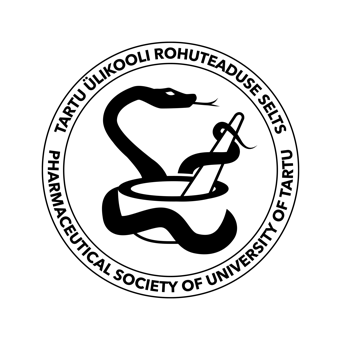 Tartu Ülikooli Rohuteaduse Selts Pharmaceutical Society of University of Tartu          Tartu Ülikooli Rohuteaduse Seltsi laekurileKULUARUANNEkuupäev: …………………….Nr: ……………………………..Raha kasutamise eesmärk (üritus): ………………………..…………………………………………………..………………………………………………………………………………………………….................................................Avansi tagasimakse summas ………………………… kanda a/a EE227700771003811965.Avansi juurdemakse või kulude tagasimakse kanda a/a (IBAN) ……………………………………........................................................./nimi, allkiri/			 	        .................................../ülekande kuupäev/ (täidab laekur)...................................          /laekuri allkiri/	Arve esitajaKuupäevArve nr.KuluSumma1.2.3.Kokku: Kokku: Kokku: Kokku: Kokku: Ettemaks (avanss):Ettemaks (avanss):Ettemaks (avanss):Ettemaks (avanss):Ettemaks (avanss):Avansi juurdemaks (+)/tagastamine(-):Avansi juurdemaks (+)/tagastamine(-):Avansi juurdemaks (+)/tagastamine(-):Avansi juurdemaks (+)/tagastamine(-):Avansi juurdemaks (+)/tagastamine(-):Registrikood: 80087713Nooruse 1Tartu 50411Email: laekur@tyrs.eeEmail: tyrs@tyrs.eewww.tyrs.eeA/a EE227700771003811965AS LHV PankSWIFT kood: LHVBEE22